Member InformationNominationAddress of Charity / Non-Profit OrganizationOrganization Contact InformationNomination DetailsPlease email your completed application,including Letters Patent or Articles if required, to:info@100womenhaltonhills.comThank You for your NominationWe will contact you shortly.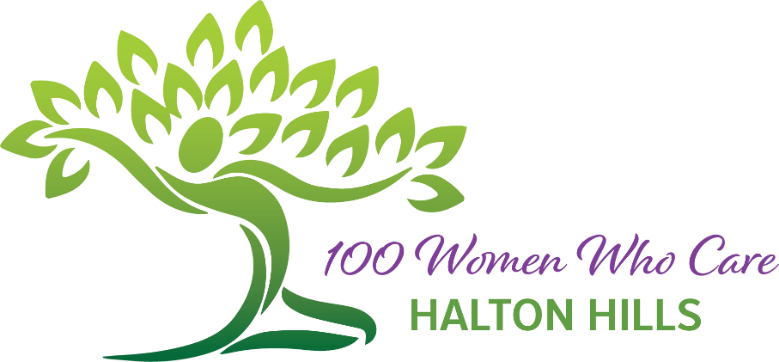 Charity & Non-Profit Nomination FormFirst NameLast NameEmail addressPhone NumberOfficial Name of Charity or Non-Profit OrganizationStreet AddressUnit/Apt #TownProvincePostal CodeWebsite AddressPhone NumberIs the charity registered on Canada Helps? Yes   No If No, the Charity must agree to issue manual tax receipts within one month of receipt of cheques from our members.  Agreed  Charity Registration Number Is the charity registered on Canada Helps? Yes   No If No, the Charity must agree to issue manual tax receipts within one month of receipt of cheques from our members.  Agreed  Non-Profit: Does the organization have Letters Patent or Articles according to the Ontario Not-for-Profit Corporations Act?   Yes   No If Yes, please attach a copy to this form.Contact NamePosition within OrganizationEmail addressPhone NumberOrganization’s Mission StatementCurrent Sources of Funding100WWCHHDonations will be used for…Geographical Area Served by the OrganizationIf the Charity / Non-Profit serves a larger area than Halton Hills, explain how the organization will ensure that the funds remain exclusively in Halton Hills. (This could mean a special project listing on Canada Helps.)If this organization is selected by our members, will a member of this organization be available to speak at our next meeting to describe the impact of the donated funds?Yes   No The organization agrees not to sell, give away, or use the 100 Women Who Care Halton Hills membership list and contact information for solicitation purposes. Yes   No 